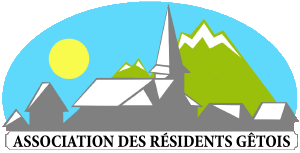 www.residentsgetois.orgTel 06 88 06 80 88Assemblée Générale d’étéMardi 2 août à 18h à la ColombièreEn présence de Mr Anthonioz, maire des GetsPrésentation de l’Association Présentation du programme de cet étéEntretien avec Monsieur le maireApéritif et échanges entre résidents